                            Управління освіти і науки                          Виконкому криворізької міської ради          Комунальний заклад “ Інноваційно - методичний центр”                       Відділ освіти виконкому Саксаганської                                         районної у місті ради                                            Криворізька загально - освітня школа І - ІІІ ступенів №43                   Розробка уроку з геометрії в 11 класі                       Тема : “ Піраміда. Правильна піраміда “                                                      учитель математики                                                                    Жуган Наталя Петрівна                                                       Кривий Ріг                                                            2015 Урок геометрії в 11-му класі по темі "Піраміда" Мета уроку: Навчальні: вивчити новий вид многогранників - піраміди, вийти на поняття правильної піраміди, розглянути задачі, пов'язані з пірамідою і правильною пірамідою,закріплення навичок побудови перерізів на прикладі піраміди.Розвиваючі: розвивати пізнавальний інтерес через творчу активність, дослідницьку діяльність на основі вміння робити узагальнення за даними, отриманими у результаті дослідження, розвивати технічне, логічне, образо-просторове мислення учнів.Виховні: розвивати емоційно-позитивне відношення до вивчення геометрії,виховувати культуру графічної праці,розвивати геометричну проникливість, просторову уяву.Тип уроку: засвоєння нових знань. План уроку: Організаційний момент. Актуалізація знань. Вивчення нового матеріалу. Розв’язування найпростіших задач. Рефлексія.Домашнє завдання. Обладнання: комп'ютер, мультимедійний проектор, презентація.Хід уроку:1. Організаційний момент.Сьогодні ми зробимо подорож у часі проходячий . Слайд1 Фараон Джосер повелів створити для себе незвичайну гробницю, схожу на гігантські кам'яні сходи, по якій фараон після смерті повинен був піднятися на небо. Його задум втілив у життя великий єгипетський зодчий Імхотеп. Правивші після Джосера фараони теж будували собі східчасті піраміди, поки фараонові Снофру не спала на думку думка вибудувати для своєї гробниці не східчасту, а гладку піраміду.       Слайд2  Слідом за Снофру Древнім Єгиптом правил його син, фараон Хуфу, або, як ми його звикли називати, - Хеопс. За 23 року свого правління він зумів вибудувати саму грандіозну й дивну піраміду, що ми називаємо першим чудом світла.Піраміди – саме грандіозне із всіх чудес світла. Побудована близько 2600 р. до н.е., вона має висоту 146 метрів, складається з 2300000 кам'яних блоків, кожен вагомий приблизно 3 тонни.Навіть сьогодні при сучасних машинах і механізмах вибудувати таку величезну піраміду було б нелегко.Але ми сьогодні повинні навчитися будувати піраміди.2. Актуалізація знань.Термін «піраміда» запозичений із грецького «піраміс» або «пірамідос». Греки  у свою чергу запозичили це слово з єгипетської мови. У папірусі Ахмеса зустрічається слово «піраміс»   замість ребра правильної піраміди. Інші вважають, що термін бере свій початок від форми хлібців у Древній Греції («пірос» - жито). У зв'язку з тим, що форма полум'я нагадує образ піраміди, деякі вчені вважали, що термін походить від грецького слова «бенкет» - вогонь.  Отже, тема уроку “Піраміда”.Ми з вами розглянемо піраміду з математичної точки зору.Що ми можемо довідатися про піраміду?  Познайомитися з поняттям піраміда, її видами, елементами, властивостями, розв’язати найпростіші задачі. Отже, мета уроку: вивчити новий вид многогранників - піраміди. Розглянути задачі, пов'язані з пірамідою.     -  Опишіть фігури, зображені на Слайді3 (основа, вершина, ребра)    - Що поєднує ці тіла? (у основі n-кутник, бічні грані - трикутники).    - Як можна назвати ці тіла? (піраміди)Отже,  пірамідою називається многогранник, що складається із плоского многокутника - основа піраміди; точки, що не лежить у площині основи - вершини піраміди й всіх відрізків, що з'єднують вершину піраміди із точками основи - бічними ребрами. -  Слайд4  Дайте визначення висоти піраміди. (Висотою піраміди називається перпендикуляр, опущений з вершини піраміди на площину основи).  - Слайд5  Що це за многогранник?   Дайте визначення тетраедра (поверхня, що складається із чотирьох правильних трикутників або правильна трикутна піраміда, у якої всі ребра рівні)- Слайд6  Піраміда називається правильною, якщо її основа – правильний многокутник, а відрізок, що з'єднує вершину піраміди із центром основи, є її висотою.- Слайд7  Які піраміди можуть бути правильними? (у основі лежить правильний трикутник – трикутна піраміда, у основі якої лежить квадрат - чотирикутна піраміда, у основі лежить правильний шестикутник – шестикутна піраміда)- Слайд8  Властивості бічних ребер і бічних граней правильної піраміди. (Всі бічні ребра правильної піраміди рівні, а бічні грані є рівними рівнобедреними трикутниками)Побудуємо піраміду Хеопса.1. Будівля Великих пірамід Хеопса, Хефрена й Мікеріна вимагала величезних зусиль всіх вільних єгиптян. Їхня праця була сьогоденним чудом. Будівельники працювали з великим ентузіазмом над піднесенням гробниці свого великого фараона. Вони вірили: фараон - син бога, і після смерті він появиться серед богів. Якщо вони виявлять йому справжню повагу, то він подбає про їх, простих людей, про їхніх дітей, онуків і правнуків.Виявимо ж і ми йому справжня повагу. Побудуємо піраміду Хеопса.Отже, що лежить у основі піраміди Хеопса (квадрат)- Як зображується квадрат на площині? (паралелограмом)-  Слайд9  побудуємо основу,- відзначимо вершину піраміди,- з'єднаємо вершину бічними ребрами з вершинами основи.2. Побудуємо трикутну піраміду.-  Слайд10  Побудуємо основу,- відзначимо вершину піраміди,- з'єднаємо вершину бічними ребрами з вершинами основи.3.  Розв’язування задач.Слайд11  1. У основі піраміди Хеопса - квадрат зі стороною  230м, тангенс кута нахилу бічної грані до основи дорівнює 1,2. Знайти висоту найвищої єгипетської піраміди, якщо основа її лежить у центрі квадрата. 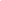 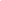 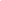 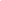 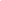 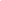 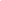 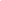 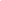 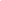 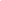 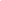 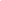 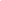 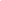 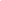 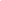 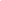 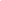 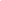 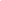 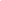 Слайд12  2. У основі піраміди Хеопса - квадрат зі стороною  230м, висота піраміди 138 м. Знайти бічне ребро найвищої єгипетської піраміди. 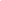 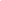 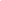 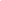 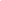 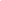 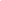 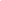 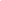 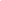 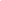 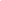 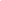 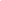 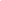 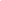 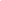 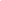 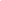 - Слайд13  Із чого складається поверхня піраміди? (з основи, і бічних граней)- Чим є бічна грань? (трикутником)Слайд14  3.Чому дорівнює площа поверхні правильного тетраедра з ребром 1?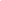 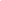 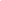 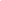 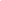 Слайд15  4.  Знайдіть площу бічної поверхні піраміди Хеопса, сторона основи якої дорівнює 230м і висота 138м.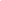 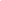 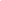 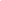 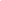 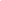 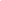 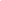 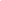 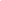 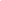 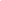 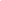 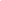 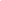 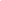 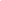 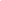 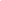 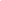 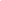 Слайд16  5. (усно) Бічне ребро правильної піраміди вдвічі більше її висоти.  Визначите кут нахилу бічного ребра до площини основи. (300)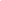 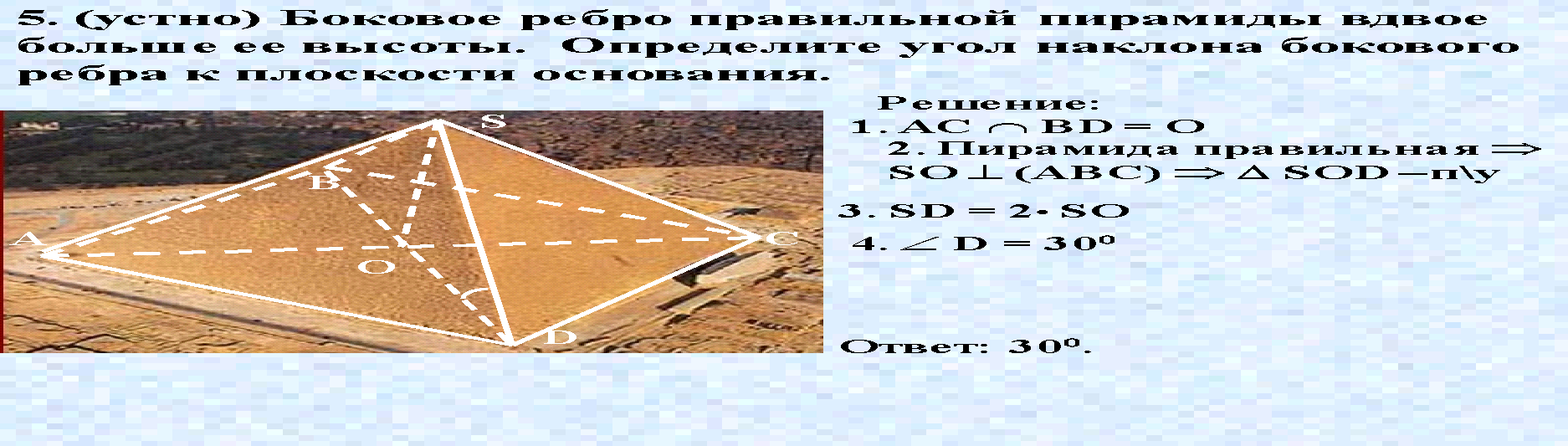 Побудова перерізів піраміди. Слайд17Перед учнями ставиться задача, у ході Розв’язування якої повторюються основні аксіоми й теореми. Здійснюється покрокова перевірка побудови перетину.Слайд18 - На яких малюнках перетин побудований не вірно? (1, 3, 4)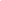 Задачі  Слайд19 - 23 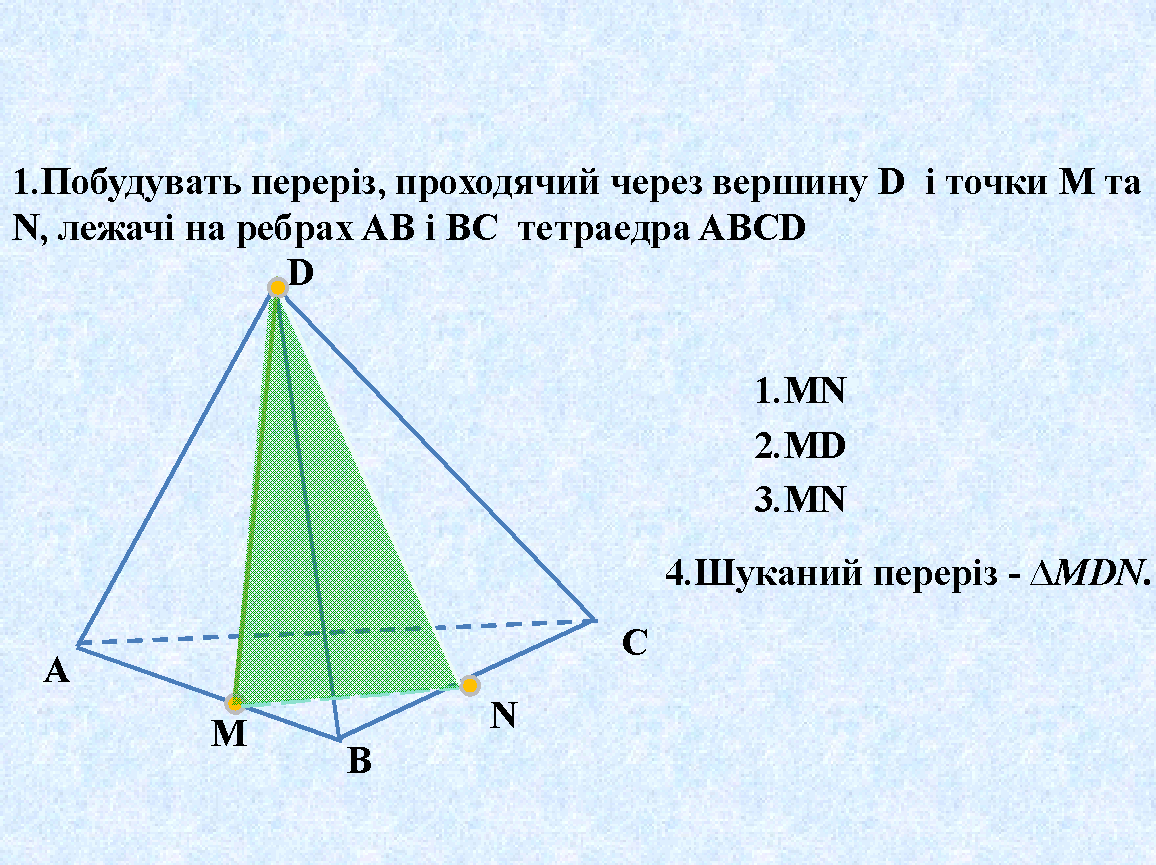 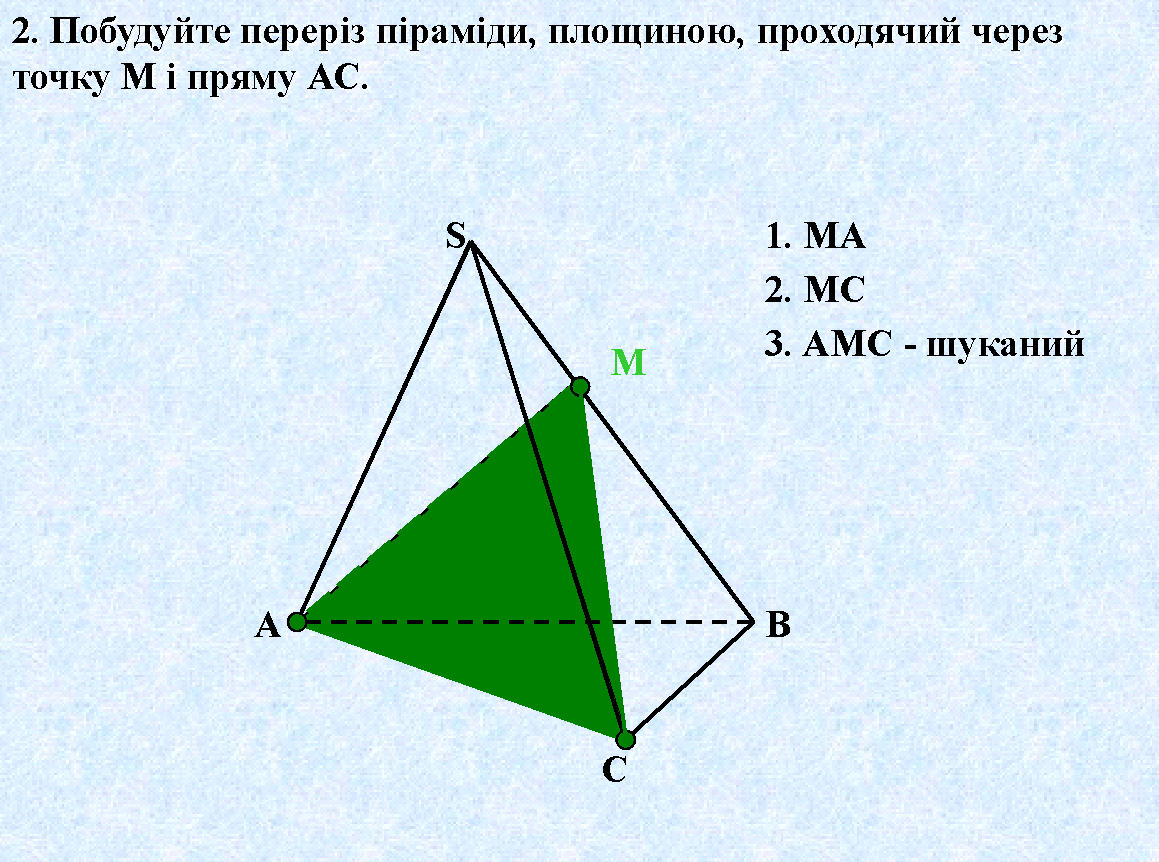 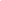 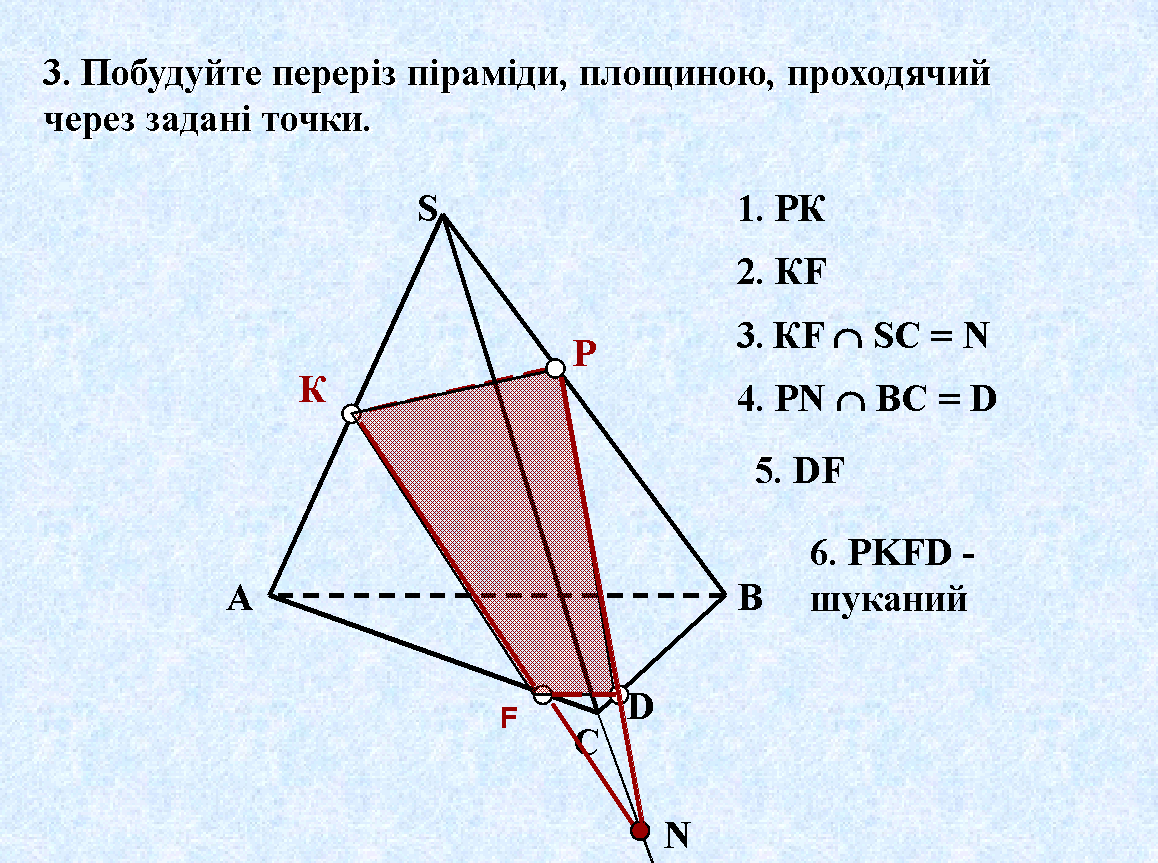 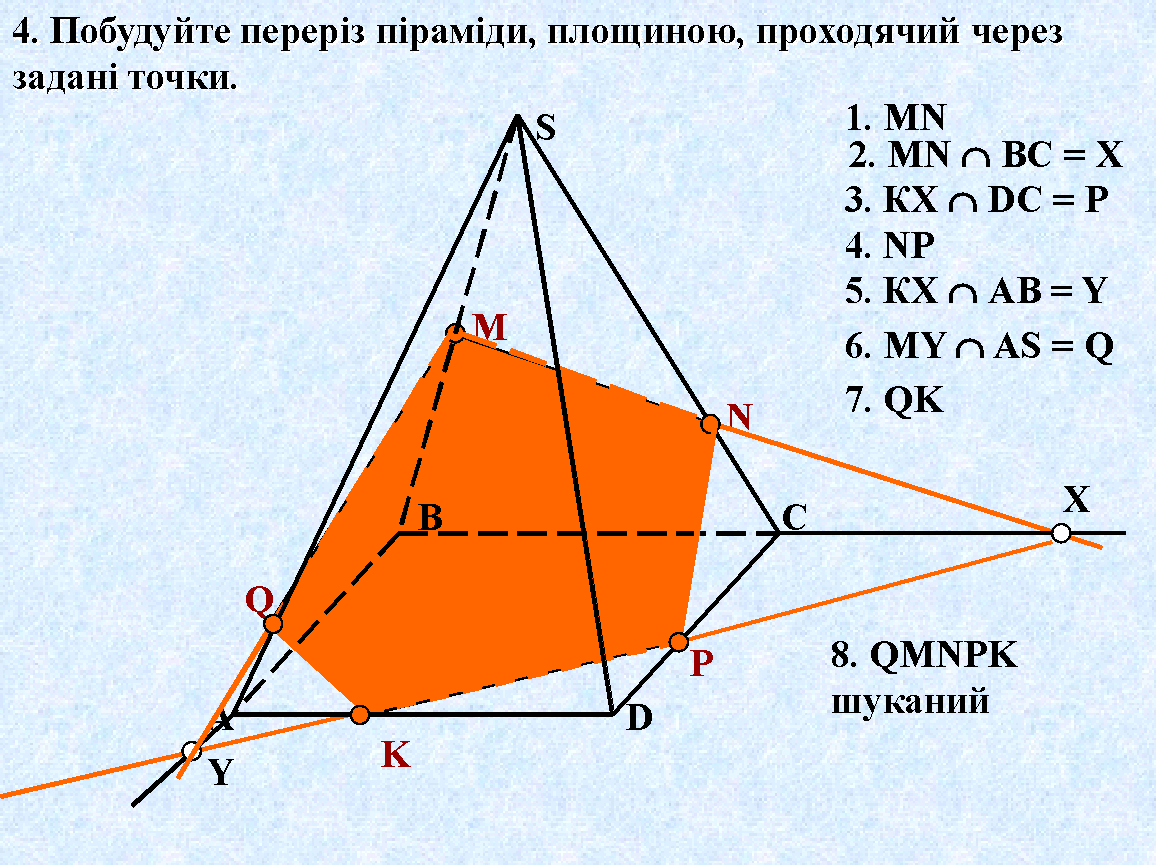 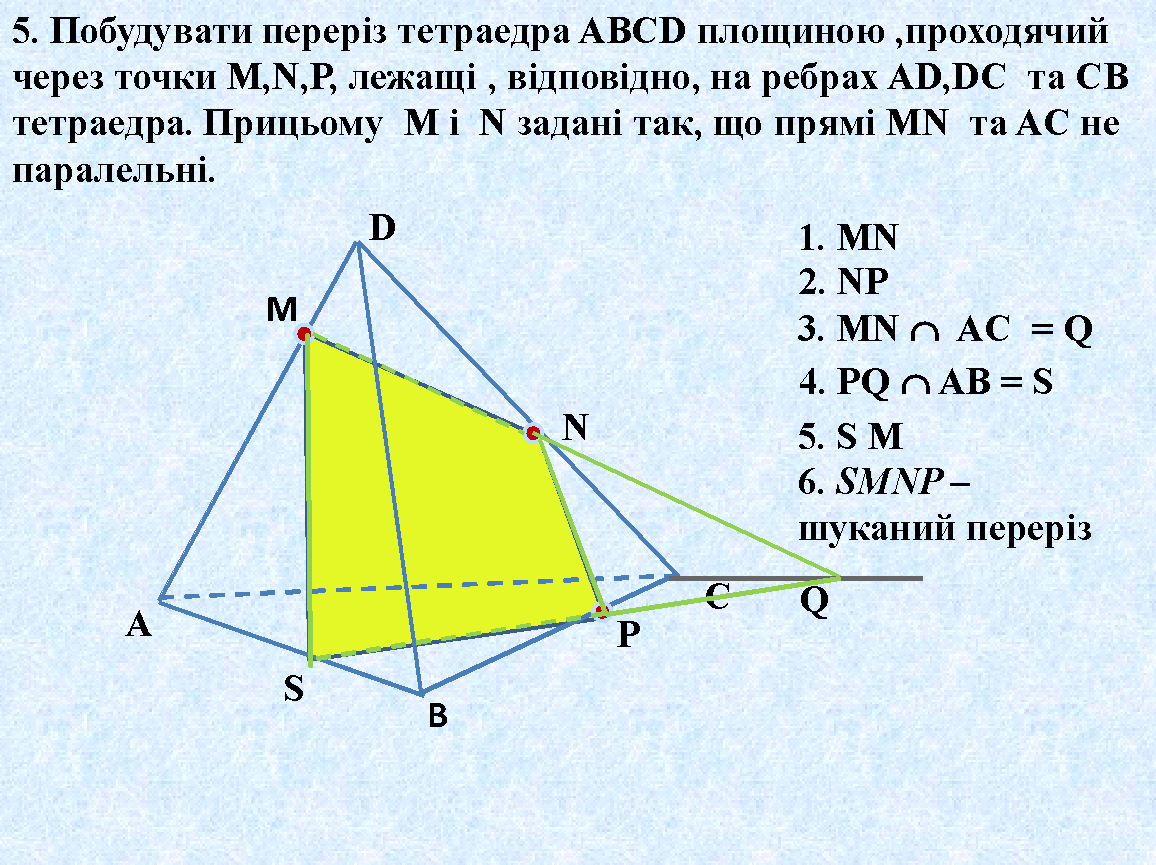 Рефлексія.Підведемо підсумки нашої спільної роботи.Виставляння оцінок.
Що нового довідалися на сьогоднішньому уроці?
Які знання придалися?
Що було складного?
Що сподобалося на уроці?5. Домашнє завдання.1). Якщо в правильній трикутній піраміді висота H дорівнює стороні основи a, то бічні ребра становлять із площиною основи кути в 600. Чи вірно це твердження?2). Сторона квадрата дорівнює 10 див. Довести, що не можна, використовуючи його як основа, побудувати правильну чотирикутну піраміду з бічним ребром 7 див.3). Довести або спростувати твердження: «якщо в піраміді всі ребра рівні, то піраміда правильна».4). 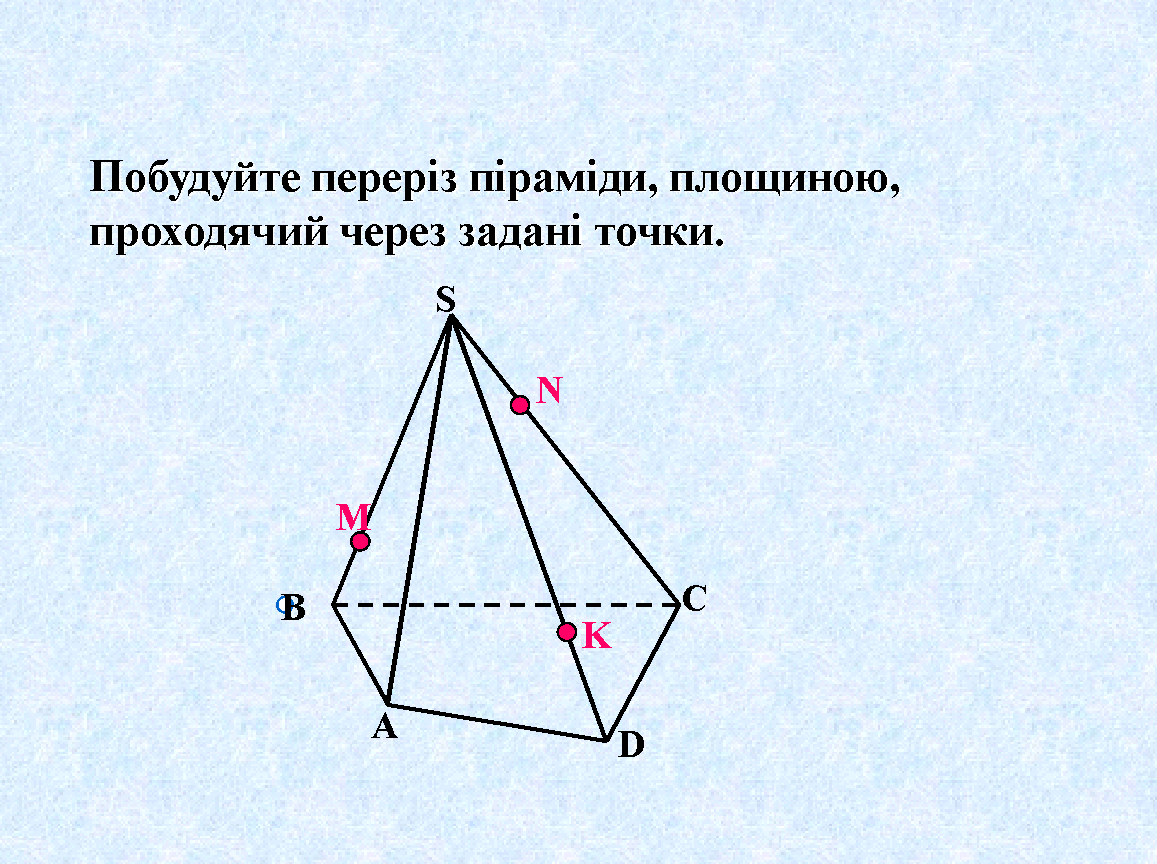 